อบรมเชิงปฏิบัติการเพื่อชี้แจงแผนยุทธศาสตร์ด้านแรงงาน ระดับจังหวัดบุรีรัมย์ พ.ศ.2563-2565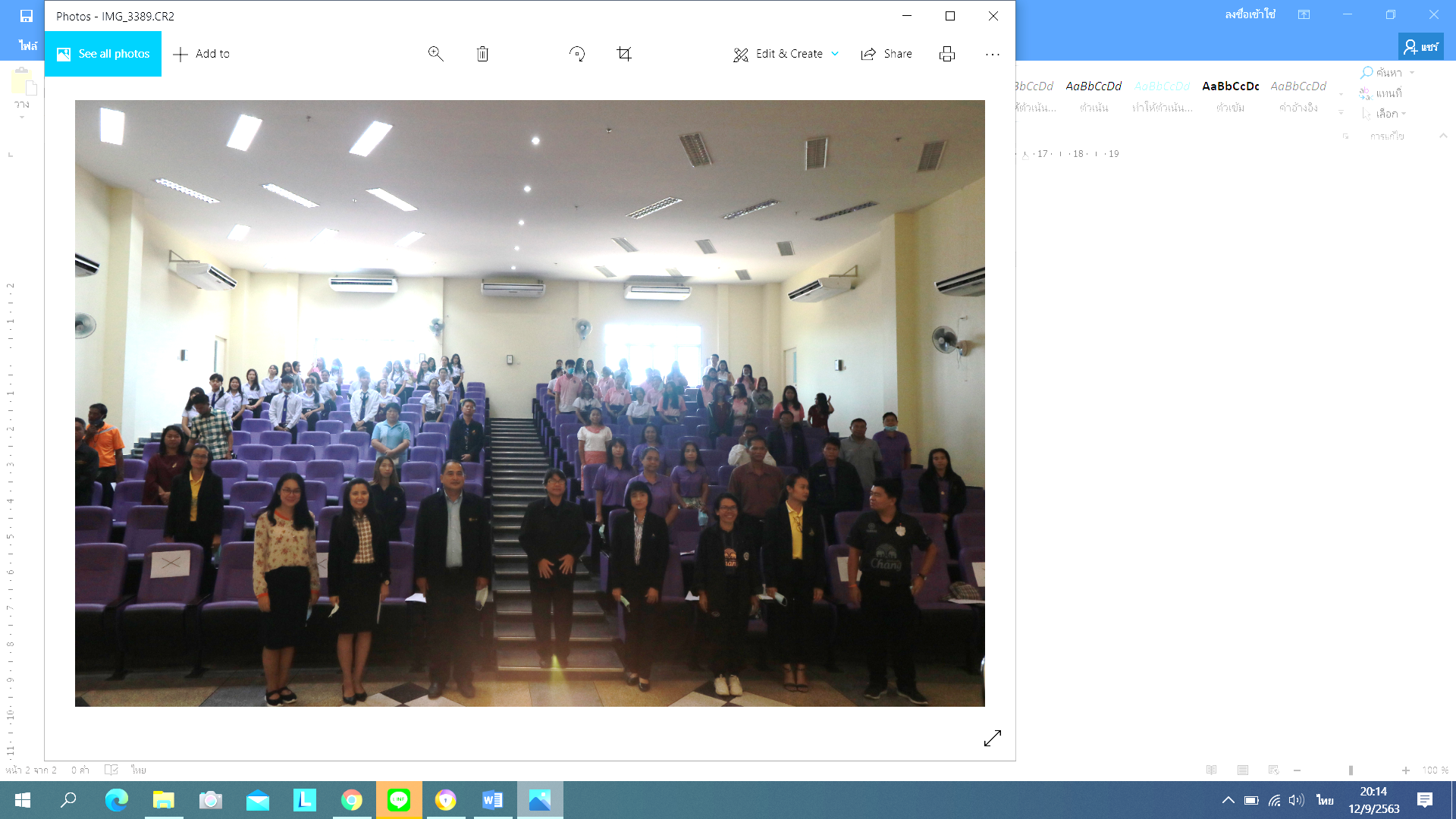 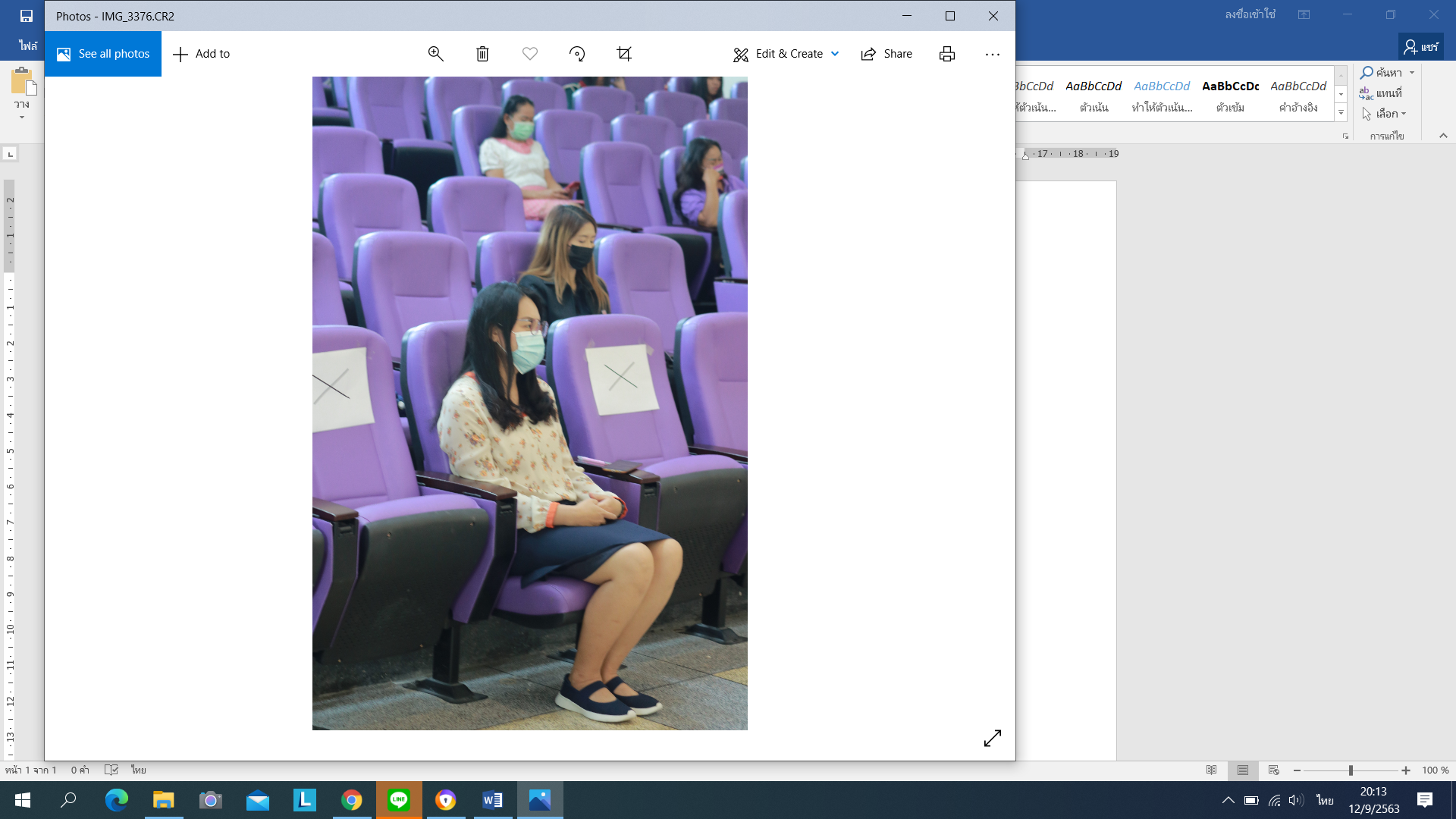 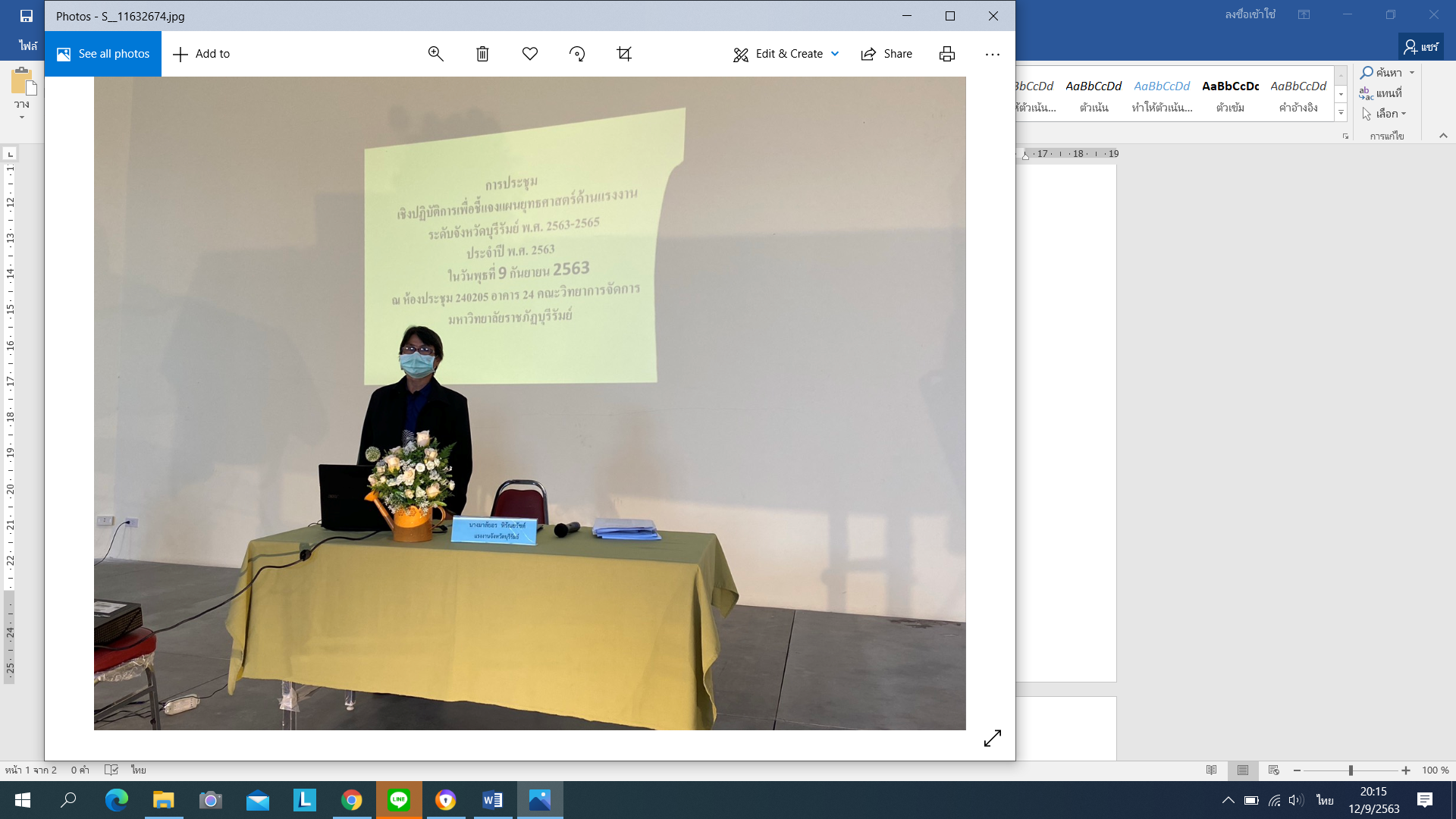 